基本信息基本信息 更新时间：2024-05-04 04:14  更新时间：2024-05-04 04:14  更新时间：2024-05-04 04:14  更新时间：2024-05-04 04:14 姓    名姓    名李文峰李文峰年    龄24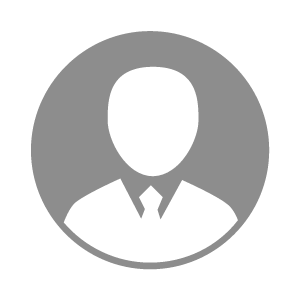 电    话电    话下载后可见下载后可见毕业院校河南农业大学邮    箱邮    箱下载后可见下载后可见学    历硕士住    址住    址河南河南期望月薪5000-10000求职意向求职意向兽药研发专员,兽药研发专家,兽药生产经理兽药研发专员,兽药研发专家,兽药生产经理兽药研发专员,兽药研发专家,兽药生产经理兽药研发专员,兽药研发专家,兽药生产经理期望地区期望地区河南省|湖北省|广东省|陕西省河南省|湖北省|广东省|陕西省河南省|湖北省|广东省|陕西省河南省|湖北省|广东省|陕西省教育经历教育经历就读学校：河南农业大学 就读学校：河南农业大学 就读学校：河南农业大学 就读学校：河南农业大学 就读学校：河南农业大学 就读学校：河南农业大学 就读学校：河南农业大学 工作经历工作经历工作单位：汝南天康宏展农牧科技有限公司 工作单位：汝南天康宏展农牧科技有限公司 工作单位：汝南天康宏展农牧科技有限公司 工作单位：汝南天康宏展农牧科技有限公司 工作单位：汝南天康宏展农牧科技有限公司 工作单位：汝南天康宏展农牧科技有限公司 工作单位：汝南天康宏展农牧科技有限公司 自我评价自我评价吃苦耐劳，我的执行力较强，习惯于今日事今日毕，不喜欢拖拖拉拉做事情。因为参加工作的时间还不是特别长，所以在专业知识方面还需要不断地学习吃苦耐劳，我的执行力较强，习惯于今日事今日毕，不喜欢拖拖拉拉做事情。因为参加工作的时间还不是特别长，所以在专业知识方面还需要不断地学习吃苦耐劳，我的执行力较强，习惯于今日事今日毕，不喜欢拖拖拉拉做事情。因为参加工作的时间还不是特别长，所以在专业知识方面还需要不断地学习吃苦耐劳，我的执行力较强，习惯于今日事今日毕，不喜欢拖拖拉拉做事情。因为参加工作的时间还不是特别长，所以在专业知识方面还需要不断地学习吃苦耐劳，我的执行力较强，习惯于今日事今日毕，不喜欢拖拖拉拉做事情。因为参加工作的时间还不是特别长，所以在专业知识方面还需要不断地学习吃苦耐劳，我的执行力较强，习惯于今日事今日毕，不喜欢拖拖拉拉做事情。因为参加工作的时间还不是特别长，所以在专业知识方面还需要不断地学习吃苦耐劳，我的执行力较强，习惯于今日事今日毕，不喜欢拖拖拉拉做事情。因为参加工作的时间还不是特别长，所以在专业知识方面还需要不断地学习其他特长其他特长